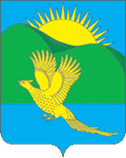 ДУМАПАРТИЗАНСКОГО МУНИЦИПАЛЬНОГО ОКРУГАПРИМОРСКОГО КРАЯРЕШЕНИЕсело Владимиро-Александровское15.02.2024                                                                     		                     № 147 На основании Градостроительного кодекса Российской Федерации, Федерального закона от 06.10.2003 № 131-ФЗ «Об общих принципах организации местного самоуправления в Российской Федерации», Закона Приморского края от 27.01.2023 № 286-КЗ «О Партизанском муниципальном округе Приморского края», муниципального правового акта от 23.05.2023 № 6-МПА «О правопреемстве Партизанского муниципального округа Приморского края», принятого решением Думы Партизанского муниципального округа Приморского края от 23.05.2023 № 6, Дума Партизанского муниципального округа Приморского краяРЕШИЛА:1. Принять муниципальный правовой акт «О внесении изменений в муниципальный правовой акт от 25.03.2016 № 263-МПА «Правила землепользования и застройки Новолитовского сельского поселения Партизанского муниципального района Приморского края», принятый решением Думы Партизанского муниципального района от 25.03.2016 № 263 (в редакции муниципальных правовых актов от 27.07.2018 № 439-МПА,  от 30.09.2021 № 331-МПА, принятых решением Думы Партизанского муниципального района от 27.07.2018 № 439, от 30.09.2021 № 331;от 29.06.2023 № 22-МПА, от 25.01.2024 № 130-МПА, принятых решением Думы Партизанского муниципального округа от 29.06.2023 № 22, от 25.01.2024 № 130)» (прилагается).2. Направить муниципальный правовой акт главе Партизанского муниципального округа Приморского края для подписания и официального опубликования.3. Настоящее решение вступает в силу со дня его принятия. Председатель Думы Партизанского муниципального округа                                                                 А.В. АрсентьевМУНИЦИПАЛЬНЫЙ ПРАВОВОЙ АКТО внесении изменений в муниципальный правовой акт от 25.03.2016      № 263-МПА «Правила землепользования и застройки Новолитовского сельского поселения Партизанского муниципального района Приморского края», принятый решением Думы Партизанского муниципального района от 25.03.2016 № 263 (в редакции муниципальных правовых актов от 27.07.2018 № 439-МПА,  от 30.09.2021 № 331-МПА, принятых решением Думы Партизанского муниципального района от 27.07.2018 № 439, от 30.09.2021 № 331;от 29.06.2023 № 22-МПА, от 25.01.2024 № 130-МПА, принятых решением Думы Партизанского муниципального округа от 29.06.2023 № 22, от 25.01.2024 № 130)В Правила землепользования и застройки Новолитовского сельского поселения Партизанского муниципального района, принятый решением Думы Партизанского муниципального района от 25.03.2016 № 263                  (в редакции муниципальных правовых актов от 27.07.2018 № 439-МПА,  от 30.09.2021 № 331-МПА, принятых решением Думы Партизанского муниципального района от 27.07.2018 № 439, от 30.09.2021 № 331;от 29.06.2023 № 22-МПА, от 25.01.2024 № 130-МПА, принятых решением Думы Партизанского муниципального округа от 29.06.2023 № 22, от 25.01.2024 № 130) внести следующие изменения:1.1. Статью 6 «Градостроительные регламенты использования территорий» дополнить разделом следующего содержания:«Территориальная зона Т3.Зона размещения объектов трубопроводного транспорта Т3 выделена для обеспечения правовых условий формирования инфраструктуры трубопроводного транспорта.Согласно Статья 36. п.4 Градостроительного кодекса Российской Федерации от 29.12.2004 N 190-ФЗ, действие градостроительного регламента не распространяется на земельные участки, предназначенные для размещения линейных объектов и (или) занятые линейными объектами.Основные виды разрешенного использования1.2. На карте градостроительного зонирования поселения в границах точек согласно каталогу координат (приложение 1) установить территориальную зону Т3 «Зона трубопроводного транспорта».2. Настоящий муниципальный правовой акт вступает в силу со дня его официального опубликования.Глава Партизанского муниципального округа Приморского края                                                                А.А. Степанов15 февраля 2024 года№ 147-МПАКаталог координат (контур 1)Каталог координат (контур 2)Каталог координат (контур 3)О внесении изменений в Правила землепользования и застройки Новолитовского сельского поселения Партизанского муниципального района Приморского краяПринят решениемДумы Партизанскогомуниципального округаПриморского краяот 15.02.2024 № 147Наименование вида разрешённогоиспользованияземельного участкаКод видаразрешённого использованияземельного участкаЗонаОписание вида разрешённогоиспользования земельного участкаПараметры разрешенного использованияЗначениепараметра12345Трубопроводный транспорт7.5Т 3Размещение нефтепроводов, водопроводов, газопроводов и иных трубопроводов, а также иных зданий и сооружений, необходимых для эксплуатации названных трубопроводовпредельные (минимальные и (или) максимальные) размеры земельных участков, в том числе, их площадь: - размеры земельных участков; - минимальная площадь земельных участков;- максимальная площадь земельных участковне установлено50 кв.мне установленоТрубопроводный транспорт7.5Т 3Размещение нефтепроводов, водопроводов, газопроводов и иных трубопроводов, а также иных зданий и сооружений, необходимых для эксплуатации названных трубопроводовминимальные отступы от границ земельных участков в целях определения мест допустимого размещения зданий, строений, сооружений, за пределами которых запрещено строительство зданий, строений, сооружений3 мТрубопроводный транспорт7.5Т 3Размещение нефтепроводов, водопроводов, газопроводов и иных трубопроводов, а также иных зданий и сооружений, необходимых для эксплуатации названных трубопроводовпредельное количество этажей зданий, строений, сооруженийне установленоТрубопроводный транспорт7.5Т 3Размещение нефтепроводов, водопроводов, газопроводов и иных трубопроводов, а также иных зданий и сооружений, необходимых для эксплуатации названных трубопроводовпредельная высота зданий, строений, сооруженийне установленоТрубопроводный транспорт7.5Т 3Размещение нефтепроводов, водопроводов, газопроводов и иных трубопроводов, а также иных зданий и сооружений, необходимых для эксплуатации названных трубопроводовмаксимальный процент застройки в границах земельного участка, определяемый как отношение суммарной площади земельного участка, которая может быть застроена, ко всей площади земельного участка80%Приложение 1к внесению изменений в муниципальный правовой акт от 25.03.2016 № 263-МПА «Правила землепользования и застройки Новолитовского сельского поселенияПартизанского муниципального района Приморского края», принятый решением Думы Партизанского муниципального района от 25.03.2016 № 263 (в редакции муниципальных правовых актов от 27.07.2018 № 439-МПА,  от 30.09.2021 № 331-МПА, принятых решением Думы Партизанского муниципального района от 27.07.2018 № 439, от 30.09.2021 № 331;от 29.06.2023 № 22-МПА, от 25.01.2024 № 130-МПА, принятых решением Думы Партизанского муниципального округа от 29.06.2023 № 22, от 25.01.2024 № 130) принятому Решением Думы Партизанского муниципального округа Приморского краяот 15.02.2024 № 147Обозначение характерных точек границыКоординаты, мКоординаты, мОбозначение характерных точек границыХY1231341076.482227868.312340996.172227983.633340886.182228139.534340875.52228135.165340785.622228097.16340740.822228072.277340734.212228068.958340668.82228036.129340637.772228018.4610340629.722228013.8811340579.72227973.3512340527.612227942.3513340498.192227925.5914340469.522227911.4115340443.282227899.9416340533.542227772.0117340633.942227824.3818340671.262227832.4619340725.732227838.5120340790.292227845.5821340854.842227855.6722340900.752227853.7423340949.172227828.5124340989.522227821.4425341049.032227857.771341076.482227868.3126340248.72228317.3527340252.532228322.9328340277.992228351.1829340288.932228363.7530340292.852228370.4431340300.032228376.4832340304.932228380.5633340316.192228393.1334340332.032228410.635340342.82228423.3336340358.312228440.6337340369.92228454.6738340381.982228468.2239340396.842228484.5540340406.632228495.9841340415.282228505.1242340419.692228510.3443340423.282228516.5444340426.552228525.2453404292228532.5446340429.982228538.7547340429.982228548.0548340428.832228556.5449340426.552228566.9950340426.382228575.3151340425.892228588.0552340421.652228599.3153340413.812228610.4154340404.182228623.9655340400.592228632.4556340394.882228642.5757340387.212228654.3258340382.632228662.1659340379.532228669.8360340378.232228684.8561340376.762228698.462340373.492228709.6663340368.922228722.23643403652228728.4465340362.562228733.3466340359.292228733.6667340350.642228724.3668340336.272228707.2269340327.622228699.3870340324.362228694.1671340326.82228691.8772340328.762228689.173340330.072228680.2874340332.192228671.9575340345.412228643.2276340358.642228619.2377340366.82228602.5878340376.922228578.0979340372.842228572.780340357.982228557.0381340344.272228540.3882340329.582228521.683340325.172228520.9584340320.932228521.4485340317.52228525.0386340314.562228532.2287340312.772228540.0588340310.812228544.4689340305.912228557.8590340301.832228568.9591340293.182228586.5892340286.322228603.2393340275.222228625.4394340266.892228642.995340263.142228650.4196340260.852228652.8597340255.962228653.6798340249.262228650.7399340242.082228646.98100340237.512228641.92101340232.612228636.04102340230.162228629.35103340227.552228618.74104340227.392228611.06105340228.862228595.88106340234.242228582.17107340251.222228557.85108340272.282228533.69109340277.012228526.83110340282.562228519.65111340291.542228509.52112340304.112228496.95113340301.662228493.04114340296.62228488.3115340289.912228485.85116340283.542228485.85117340275.382228486.18118340268.042228486.18119340263.952228485.53120340258.082228485.85121340251.222228487.81122340247.632228491.08123340239.472228496.79124340228.862228502.34125340223.312228502.83126340218.412228500.71127340211.062228495.81128340196.212228481.12129340175.642228458.76130340166.52228449.45131340151.972228438.68132340135.812228429.04133340125.682228423134340121.72228418.2626340248.72228317.35135339864.692228027.57136339869.492228115.87137339866.822228141.47138339901.72228238.6139339903.52228253.12140339912.142228323.15141339923.412228391.11142339934.582228458.43143339944.292228464.91144339974.62228479.05145340017.742228500.13146339952.232228552.19147339914.942228582.15148339915.052228582.65149339914.882228582.57150339904.442228576.89151339894.272228570.73152339884.42228564.11153339875.382228561.29154339873.252228554.89155339862.252228536.57156339843.932228535.35157339835.072228548.64158339825.242228545.44159339813.312228542.2160339801.242228539.56161339789.142228537.52162339781.642228521.91163339773.092228493.82164339760.882228451.07165339752.952228415.41166339715.552228035.98135339864.692228027.57